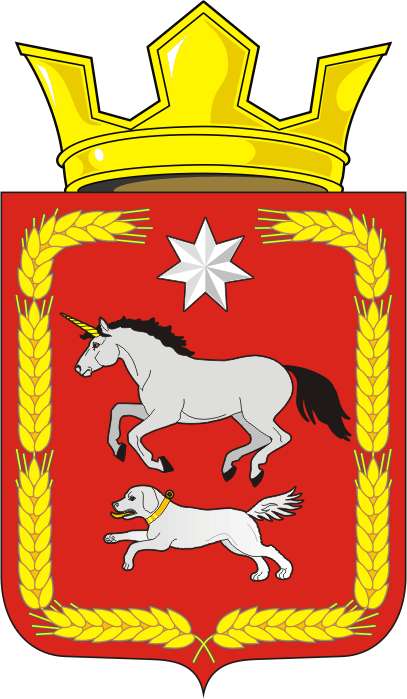 АДМИНИСТРАЦИЯ КАИРОВСКОГО СЕЛЬСОВЕТАСАРАКТАШСКОГО РАЙОНА ОРЕНБУРГСКОЙ ОБЛАСТИП О С Т А Н О В Л Е Н И Е____________________________________________________________________01.06.2022                                         с. Каировка                                             № 27-пО проведении межведомственной профилактической акции «Безопасное лето» на территории муниципального образования Каировский сельсовет Саракташского района Оренбургской областиВ соответствии с Федеральным законом от 06.10.2003 № 131-ФЗ  «Об общих принципах организации местного самоуправления в Российской Федерации», Федеральным законом  от 23.06.2016 № 182-ФЗ «Об основах системы профилактики правонарушений в Российской Федерации», в целях предотвращения гибели детей, пропаганды правил безопасного поведения дома и на природе, профилактики дорожно-транспортного травматизма, противопожарной безопасности детей и подростков1. Утвердить план мероприятий по проведению межведомственной акции «Безопасное лето» на территории муниципального образования Каировский сельсовет Саракташского района Оренбургской области с 1 июня по 1 октября 2022 года согласно приложению № 1.2. Утвердить состав рабочей группы по вопросам проведения межведомственной профилактической акции «Безопасное лето» на территории муниципального образования Каировский сельсовет Саракташского района Оренбургской области (далее - рабочая группа) (приложение №2).3. Контроль за выполнением настоящего постановления оставляю за собой. 4. Постановление вступает в силу со дня его подписания.Глава сельсовета                                                                           А.Н.ЛогвиненкоРазослано: прокуратуре района, членам рабочей группы, КДН и ЗП МО Саракташский районПриложение № 1к постановлению  администрации МО Каировский сельсовет от 01.06.2022 № 27-пП Л А Нмероприятий по проведению межведомственной профилактической  акции «Безопасное лето» на территории муниципального образования Каировский  сельсовет Саракташского района Оренбургской области Приложение № 2к постановлению  администрацииКаировского сельсовета от 01.06.2022 № 27-пСостав рабочей группы по вопросам проведения межведомственной профилактической  акции «Безопасное лето» на территории муниципального образования Каировский сельсовет Саракташского района Оренбургской областиНаименование мероприятия ДатаОтветственныйОтветственныйРазмещение на стендах, официальном сайте Каировского сельсовета и учреждений информационных материалов в рамках акции «Безопасное лето»весь периодГлава сельсоветаРуководители учрежденийГлава сельсоветаРуководители учрежденийОрганизация и проведение межведомственных рейдов:- по местам массовой концентрации подростков и молодежи и др. общественным местам;-  семей и детей, находящихся в социально опасном положениивесь периодОИДН, участковый уполномоченный полиции (по согласованию), административная комиссияОИДН, участковый уполномоченный полиции (по согласованию), административная комиссияПроведение культурно-массовых мероприятий согласно планам работы с детьми и молодёжью  в период летних каникулиюнь-августДиректора  школ, клубов  (по согласованию)Директора  школ, клубов  (по согласованию)«Безопасные окна»«Безопасные окна»«Безопасные окна»«Безопасные окна»Беседа с родителями «Осторожно! Открытое окно, дети». Распространение памятки для родителей «Безопасные окна»6 июняГлава сельсовета,Директора школ, Председатель ОНДНГлава сельсовета,Директора школ, Председатель ОНДН«Безопасная дорога»«Безопасная дорога»«Безопасная дорога»«Безопасная дорога»Проведение профилактической игры-беседы  «Я, примерный пешеход, пассажир, велосипедист»19 июляГлава сельсовета,Директора клубов, Участковый уполномоченный (по согласованию)Глава сельсовета,Директора клубов, Участковый уполномоченный (по согласованию)Проведение инструктажа с детьми  по безопасности дорожного движения, при передвижении от дома до школы, при проведении внеклассных мероприятий, походов, экскурсий, в быту.в период летней оздоровительной компанииКлассные руководители школ, директора летних лагерей (по согласованию)Классные руководители школ, директора летних лагерей (по согласованию)Тематические классные часы и беседы с учащимися по теме: «Причины детского дорожно-транспортного травматизма в летний период» «Правила безопасности на дороге», «Школа дорожных наук»и др. в период летней оздоровительной компанииКлассные руководители школ, директора  летних лагерей (по согласованию)Классные руководители школ, директора  летних лагерей (по согласованию)Беседа с родителями «Осуществление безопасных перевозок на школьном маршруте»1 сентябряГлава сельсовета, Директора школ, Председатель ОНДНГлава сельсовета, Директора школ, Председатель ОНДН«Безопасные водоемы»«Безопасные водоемы»«Безопасные водоемы»«Безопасные водоемы»Установка в местах купания информационных знаков безопасностив течение купального сезонав течение купального сезонаГлава сельсоветаОрганизация рейдовых мероприятий по местам купания, привлекая к данной деятельности волонтеров-добровольцев,  общественные формированияв течение купального сезонав течение купального сезонаГлава сельсовета,Участковый уполномоченный (по согласованию), административная комиссияПрактическое занятие-беседа «Чтобы не было беды – будь осторожен у воды».25 июляДиректора клубов, Участковый уполномоченный (по согласованию)Директора клубов, Участковый уполномоченный (по согласованию)«Пожарная безопасность»«Пожарная безопасность»«Пожарная безопасность»«Пожарная безопасность»Проведение бесед-игр «Когда огонь друг?», «О мерах пожарной безопасности» с  воспитанниками пришкольных лагерей дневного пребыванияиюнь -августДиректора школ, Председатель ОНДНДиректора школ, Председатель ОНДНПроведение мероприятий в рамках акции «Сохрани жизнь себе и своему ребенку!весь периодГлава сельсоветаРуководители учрежденийГлава сельсоветаРуководители учрежденийОформление уголков пожарной безопасности  весь периодРуководители учреждений (по согласованию)Руководители учреждений (по согласованию)«Безопасность в быту»«Безопасность в быту»«Безопасность в быту»«Безопасность в быту»Профилактическая беседа «Осторожно, лето!»3 июняГлава сельсовета,Директора клубов, Участковый уполномоченный (по согласованию)Глава сельсовета,Директора клубов, Участковый уполномоченный (по согласованию)«Дети в интернете – мы за них в ответе!» Диспут с родителями30 сентябряДиректора школ, Директора клубов, Председатель ОНДНДиректора школ, Директора клубов, Председатель ОНДНПроведение  работы по профилактике детского травматизма и бесконтрольного времяпровождения несовершеннолетними  на неэксплуатируемых объектахвесь периодГлава сельсовета,Директора школ, Председатель ОНДН,Участковый уполномоченный (по согласованию)Глава сельсовета,Директора школ, Председатель ОНДН,Участковый уполномоченный (по согласованию)1.Логвиненко А.Н.-глава Каировского сельсовета, председатель рабочей группы2.Дешина И.Н.-директор МОБУ Екатериновкая ООШ, заместитель председателя рабочей группы (по согласованию)3.Пяткова О.А.-председатель ОКДН, секретарь рабочей группыЧлены рабочей группы:Члены рабочей группы:Члены рабочей группы:Члены рабочей группы:4.Бочкарева Т.А.-специалист администрации сельсовета5.Шлома Л.Н.- директор МОБУ Каировская ООШ6. Логвиненко А.В.-библиотекарь Каировского сельского филиала7.Гаджиева Н.А.-заведующий СДК  с. Каировка 8.Семенова Ю.В.-заведующий СК  с. Екатериновка 9.Ширина В.И.-зав. ФАПом с.Екатериновка (по согласованию)10.Сбитнев А.Ю.-участковый уполномоченный полиции (по согласованию)